Bu belge dönemin Final sınavları haftasında öğrencinin İstatistik Bölümü MUP danışmanı tarafından teslim alınacaktır.Belge iki nüsha halinde düzenlenecektir. Bir nüshası danışmanda kalacak, diğer nüsha İstatistik Bölüm Başkanlığına iletilecektir.ONDOKUZMAYIS ÜNİVERSİTESİFEN FAKÜLTESİ İSTATİSTİK BÖLÜMÜ“MESLEKİ UYGULAMA PROGRAMI (MUP)”  DÖNEM SONU DANIŞMAN DEĞERLENDİRMESİ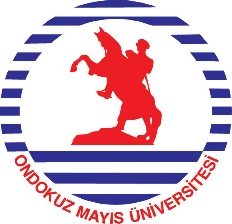 Öğrencinin Adı SoyadıDanışmanın Adı Soyadı Danışmanın Öğrenci İle İlgili Görüşleri:(Danışman yapmış olduğu kurum ziyaretleri sonucunda öğrenci ile ilgili edindiği izlenimlerini aktaracaktır.) Danışmanın Öğrenci İle İlgili Görüşleri:(Danışman yapmış olduğu kurum ziyaretleri sonucunda öğrenci ile ilgili edindiği izlenimlerini aktaracaktır.)Danışmanın Öğrenci İçin Öngördüğü Dönem Sonu Notu:(İstatistik Bölümü MUP İlke ve Esasları gereğince 100 üzerinden verilecek olan bu not ile öğrencinin programı gerçekleştirdiği kurumun amirinin verdiği notun Aritmetik ortalaması dönem sonu notu olarak işlenecektir.)Danışmanın Öğrenci İçin Öngördüğü Dönem Sonu Notu:(İstatistik Bölümü MUP İlke ve Esasları gereğince 100 üzerinden verilecek olan bu not ile öğrencinin programı gerçekleştirdiği kurumun amirinin verdiği notun Aritmetik ortalaması dönem sonu notu olarak işlenecektir.)                                                                                                                                                                                     …./…./….                                                                                                                                                                           Öğrenci Danışmanı                                                                                                                                                                                     …./…./….                                                                                                                                                                           Öğrenci Danışmanı